Death, Dancing and Relationship with God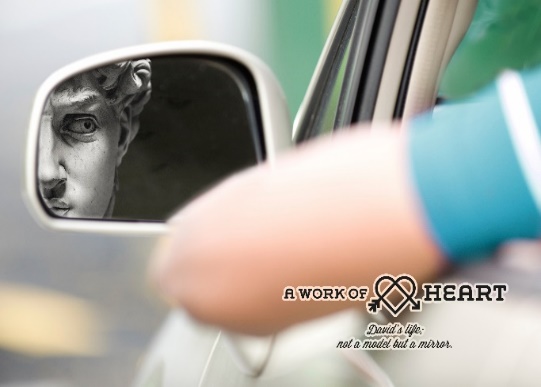 2 Samuel 6October 26, 2014Pastor WayneLife Group QuestionsJust to get you talking … would you ever take dance lessons?  Would you enjoy them if you did?  Why or why not?Read 2 Samuel 6What do you think is the difference between “dead religion” and a “life-giving relationship with God”?In 2 Samuel 6, how did David demonstrate a life-giving relationship with God?David felt anger, fear and joy in this story.  Has there ever been a time when you felt strong emotions in your relationship with God?David wanted the blessing Obed-edom was getting.  Can a person come to God with completely pure motives?  Why or why not?God had instructed the Israelites how to carry the ark.  God also has instructions for us today.  Is it difficult or easy to see God’s instructions as “life-giving”?What are some of the reasons from the life of David (and Jesus) that our Coast Hills community can make “every Sunday a celebration”?